INSTITUTE OF SOUTHERN PUNJAB, MULTANPROFORMA FORAWARD OF DEGREE IN ABSENTIANAME: _____________________________________ REG NO: _______________________(BLOCK LETTERS)FATHER’S NAME: ___________________________________________________________(BLOCK LETTERS)DEPARTMENT: _____________________________________________________________Program: ________________________ Session: _______________ Class: _______________Participation in upcoming Convocation. 		Yes			NoI have deposited Rs. ________________ as degree fee on dated _____________ in Bank / ISP Accounts Office _________. Original Bank Receipt is enclosed with this pro-forma.I have completed the program and have been awarded Official Transcript No. _____________.Kindly award me the degree of __________________________ in absentia.My NIC number is 	Contact/Cell #: ____________________IMPORTANT NOTE: Photo copy of NIC, Transcript and receipt of Degree fee are attached.I have applied for grant of degree myself, as I know that no person shall be entitled to apply for Degree on behalf of another person or to receive another person’s Degree.If a student will like to participate in upcoming Convocation, an amount of Rs. 5000 shall be deposited by him/her as Convocation participation fee, in addition to his Degree Fee, in upcoming Convocation student with his two guests would be eligible to participate by filling attached Registration Form.If student is not willing to participate in upcoming Convocation, his/her degree shall be considered as awarded in Absentia.Date: ____________________						       (Student’s Signature)Enclosures: - As aboveAccounts Office									Director FinanceApproved by the AuthorityThe authority has been pleased to Award/Confers degree to the student under reference in absentia.Registrar								        Controller of ExaminationsRectorFor Official Use OnlyThe student has been issued Degree No ………………… with Register Serial No: _______________Deputy Controller of Examinations						Controller of ExaminationsDated: ______________________						Dated: ________________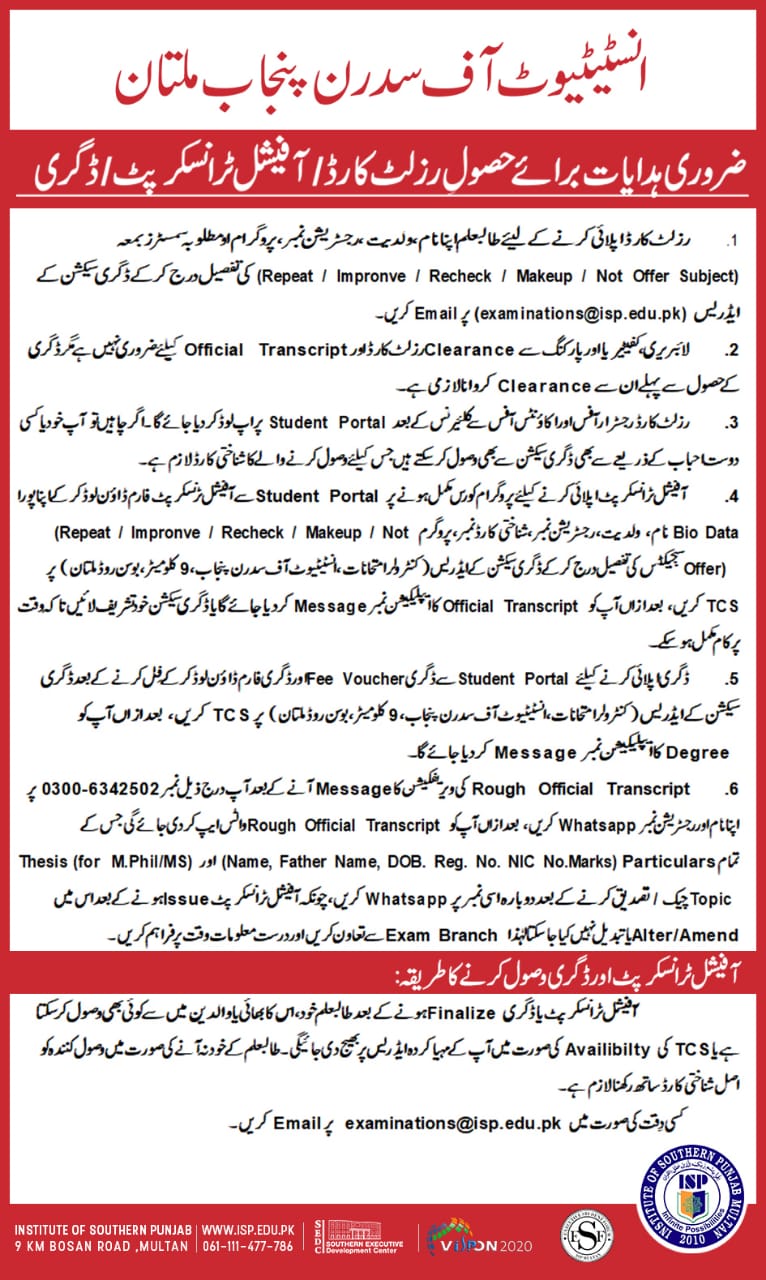 ORDINARYURGENT